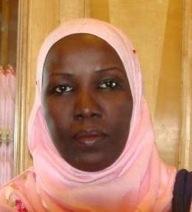 MY CVName: Intisar Mobile: Whatsapp +971504753686 / +919979971283- Educational level: BaclaRios mass mass communication of the University of SudanPosition: Head of a unit in the Sudanese Thermal power Generation companyCertified Internal AuditorSenior Certified AuditorAddress :- Khartoum, University Street Sudanese thermal power Generation Company Ltd. / First Floor / Ofce No. (7)Training Courses I Received:Courses in quality cultureCourses in the culture of excellenceCourses in drawing up and documenting work processesCourses in the auditor / head of the team of auditors Quality assurance coursesPerformance assessment coursesCourses in Excellence Standard Operations Courses in self assessmentCourses in the art of dealing with others Training of trainers coursesPublic Relations Courses Experiences acquired during workExecutive Management / Internal Audit and the opening and follow-up of corrective actionsCoordinating quality programs and events Train others to draw business processesDrawing the work processes with the international symbolsLeading teams working in the field Preparation of workshops Design of work forms Control of documentsSelf-assessment of companies Follow up improvement projectsExperience in the field survey to identify the operations needed by the establishmentSimplifying procedures and reengineering processes.Experience in the preparation of newspapers in Diwaniyah and the management of editorial staf in the websitesExperience in editing electronic content and responding to discussions on social networking linksExperience in public relations and image enhancement: LanguagesArabic and EnglishWork with the computer in the programs of the Wired and PowerPoint and MicrosoftPUBLISHER . design for presentations and work on Apple Macintosh and the output of documentariesThe preparation of short documentaries and the management of documentaries.(Married and mother of three children 8 years and 10 years 12 years) two sons and a daughterHobby: reading,, listening to music, meditation, cooking, and learning about people's customs and traditions.